The King David High School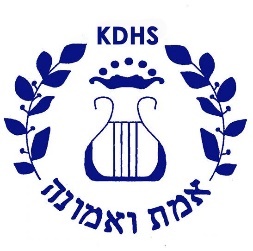 Headteacher: Mr J Dalziel BSc (Hons) PGCEDeputy Head:Mrs T Basger BEd (Hons) Assistant Head:Mr J Pitt BA (Hons) MTeach PGCEAssistant Head:Mr A Cheetham BA (Hons) MA QTS 21st October 2022Dear Parent/Guardian Just before the Sukkot holiday our chair of governors confirmed his retirement after nearly 33 years of extraordinary dedication and unparalleled commitment to all aspects of our School, its teachers, its pupils and their parents. Whilst Joshua and Michelle will continue as governors to assist the new team, we wish them both only good health and enjoyment from their family for many years to come. I have been the vice-chair for 5 years and will act as interim chair until the governors’ meeting at the end of the current term when we hold our annual elections. I have been a governor for 15 years and all four of Lynne and my children have benefitted from the excellent education at King David High School and each one of them is a proud past pupil of King David/Yavneh. I am committed to ensure that current and future generations of pupils will benefit from the excellent educational opportunities provided at King David/Yavneh by our wonderfully talented teachers supported by a committed senior leadership team and ensure that we build upon the legacy created by the Rowes and previous governors. I look forward to supporting the pupils, parents and staff of the School and work closely with our head teacher John Dalziel as we move into the next phase of our development at King David/Yavneh. I can be contacted via the school office or via email:  j.dover@kdhigh.co.uk  Best wishes for a Shabbat Shalom and wonderful weekend Jonathan Dover                D John Dalziel Interim Chair of Governors       Headteacher 